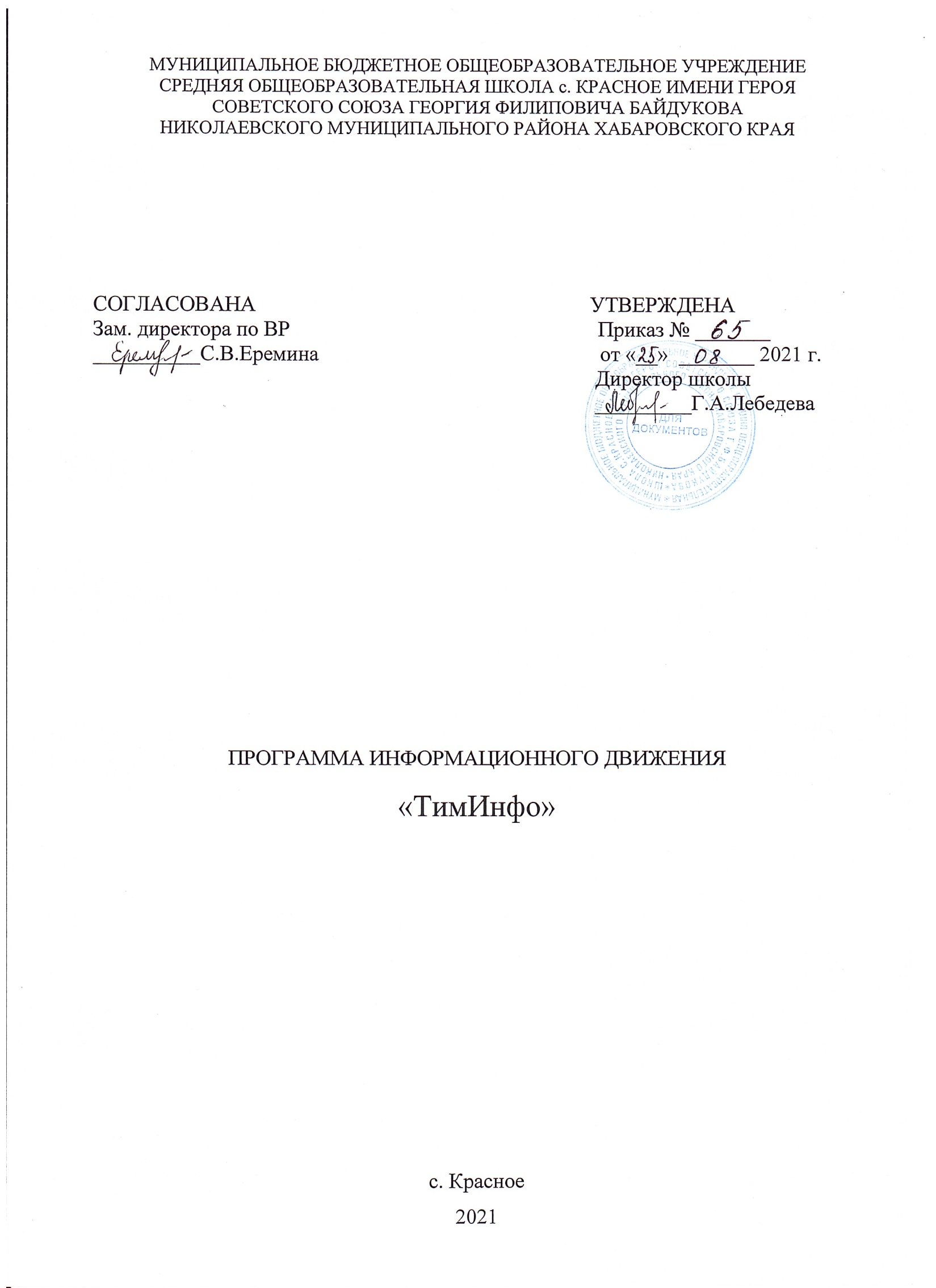 Пояснительная запискаВ связи с проникновением в нашу жизнь информационно-коммуникационных технологий у многих категорий граждан появляется проблема информационного неравенства. Появляется необходимость создавать условия, делающие доступными современные информационно-коммуникационные технологии для этой группы. Для того, чтобы разрешить проблему адаптации пожилых к новой информационной ситуации, нужно создавать программы обучения информационно-коммуникационным технологиям лиц третьего возраста, что позволит ликвидировать изолированность их от внешнего мира, значительно расширит круг общения, даст возможность развитию новым интересам. Компьютерные курсы для людей пенсионного возраста призваны, не только снизить  «межпоколенческие» различия, но и помогут социально адаптироваться к сложившимся условиям, самостоятельно ориентироваться в современном информационном пространстве.Сегодня вопросу массовой компьютерной грамотности уделяется большое внимание на самом высоком уровне. Разница в информационной подготовке, информационных возможностях, которые существуют между людьми, живущими в нашей стране, и создаёт так называемый информационный разрыв, или цифровой разрыв, цифровое неравенство. Группой риска являются в основном люди возрастной группы старше сорока лет, которые оказались за границами государственных программ обучения основам работы на компьютере и в сети Интернет, введенных в школах и ВУЗах не так давно.Адресат программы. Программа адресована пожилым людям  от 50 лет.Миссия движения по направлению«ТимИнфо» Миссия Движения заключается в помощи в первую очередь старшему поколению научиться полноценно, пользоваться благами информационного общества, что должно привести к увеличению социальной защищенности населения. Привлечение молодежи к этому проекту поможет не только снизить “межпоколенческие” различия и улучшить детско-родительские отношения, но и помочь старшему поколению адаптироваться в новой общественной формации.Задачи движения Перед движением «ТимИнфо» ставятся следующие задачи:– обучить первичным навыкам работы с персональным компьютером;–  обеспечить необходимый уровень практических умений работы на персональном компьютере, с целью дальнейшего использования полученных знаний в практике повседневной жизни;–  научить слушателя эффективной и безопасной работе в глобальной сети Интернет;–  изучить процесс получения электронных услуг через Интернет;–  расширить возможности общения посредствам Интернета;–  изучить технологию использования информационно-коммуникационных средств.Планируемые результатыТаким образом, обучение компьютерной грамотности лиц старшего возраста обеспечивает:– доступность государственных социальных услуг и услуг, предоставляемых различными организациями и учреждениями;– преодоление барьеров в общении;– максимальное приближение социальной помощи (вне зависимости от места проживания).Курс обучения лиц старшего возраста компьютерной грамотности представляет собой адаптированную программу занятий для людей старшего поколения, разработанную с учётом их возрастных психологических и физических особенностей и социально-правовых потребностей.В ходе обучения слушатели получают систематизированные знания:– о принципах работы компьютера;– представление о его аппаратном и программном обеспечении;– хранение информации в памяти компьютера;– вырабатывает навыки выполнения таких востребованных для практического применения действий (работа с текстом, создание таблиц, выполнение расчётов и т. д.).Требования к уровню подготовки «ТимИнфо»«Обучающиеся» должны знать:– основные понятия и категории курса;– принципы работы с персональным компьютером;– правила ухода и технику безопасности при работе с компьютером;– знакомство с операционной системы;– рабочий стол и его структуру;– структуру окна Windows;– процесс управления окнами;– основные операции с папками и файлами;– способы создания презентаций;– создание домашних видеороликов;– основные возможности Интернет;– основы работы с браузером Яндекс;– использование голосового помощника в Яндекс браузере «Алиса»;– способы сохранения полученной информации на своем компьютере;– способы использования банковских пластиковых карт и автоматов экспресс-оплаты.«Обучащиеся» должны уметь:– использовать в работе стандартные программы;– работать с несколькими программами одновременно, осуществлять взаимодействие нескольких окон;– пользоваться справочной системой Windows;– создавать, удалять, восстанавливать, переименовывать файлы и папки;– осуществлять поиск информации на компьютере;– копировать и перемещать создаваемые объекты;– создавать красочные рисунки, презентации с помощью графического редактора PowerPoint;– сохранять информацию на дисках, дискетах, флеш-носителях;– создавать ярлыки для часто использованных файлов;– красочно оформлять документы с помощью рисунков, рамок, заливки, фона, объектовWordArt;– создавать и демонстрировать презентации с помощью программы PowerPoint;– эффективно использовать браузер Яндекс, пользоваться голосовым помощником «Алиса»;– работать с электронной почтой;– осуществлять поиск информации в Интернет;– пользоваться возможностями различных поисковых систем;– банковскими пластиковыми картами и автоматами экспресс-оплаты.Место «ТимИнфо»Программа компьютерного обучения лиц старшего возраста включает в себя пять модулей:1 модуль: освоение первичных навыков работы с ПК (Рабочий стол, главное меню, панель задач). Выполнение основных операций с файлами/папками (создание, открытие, переименование, перемещение, копирование, удаление, создание ярлыка). Управление окнами. Установка новых программ и запуск уже установленных. Поиск файлов на компьютере. Работа со сменными внешними носителями;2 модуль: Рисование, редактирование фотографий, создание видеоклипов. Освоение программы MSPowerPoint и WindowsMovieMaker;3 модуль: Освоение Интернета (запуск браузера, изучение поисковых систем, открытие сайта по адресу, поиск информации или сайта по запросу, сохранение результатов поиска);4 модуль: общение в Интернете (освоение электронной почты, знакомство с программой Skype, популярными социальными сетями, общение на форумах, блогах);5  модуль: Государственные услугиВсего – 31 занятий в течение года, 1 час в неделю.Содержание программы Модуль I. Первичные навыки работы с персональным компьютером Занятие 1. Правила безопасной работы на компьютере Занятие 2. Первое знакомство с персональным компьютером.ОС MSWindows – графический интерфейс. Рабочий стол, главное меню, панель задач. Файловая структура – файлы, папки. Основные операции с объектами. Окно Windows, работа с окнами.)  Просмотр фотографий; прослушивание музыкальных записей (вместо магнитофона); просмотр понравившихся фильмов (вместо видеомагнитофона); Основные составляющие включение и выключение компьютера.Занятие 3. Работа с папками и файлами. Перемещение и копирование объекта (выполнение основных операций с файлами/папками, т.е. создание, открытие, переименование, перемещение, копирование, удаление, создание ярлыка.). Управление окнами. Установка новых программ и запуск уже установленных. Поиск файлов на компьютере. Работа со сменными внешними носителями. Файл и Создание, копирование и удаление папок. Удаление папок Задания для самостоятельной работы Занятие 4. Архивация данных. Вирусы. Антивирусы. Архивы (создание архива, извлечение из архива.)  Вирусы, антивирусная программа (антивирус).Модуль II ОсвоениепрограммыMSPowerPointиWindowsMovieMakerЗанятие 5. ОсвоениепрограммыMSPowerPoint. Работа в программе MS PowerPoint,надпись, вставка рисунка или картинки, демонстрация презентаций, настройка анимации.Занятие 6. ОсвоениепрограммыWindowsMovieMaker. Запись видео, монтаж фильма, завершение создания,сборник импортированных видеоклипов,окно предпросмотра, монтажная панель.Задание для самостоятельной работы Модуль III. Освоение сети Интернет(Запуск браузера, открытие сайта по адресу, поиск информации или сайта по запросу, сохранение результатов поиска.)Занятие 7. Введение в сеть Internet. Вход в Интернет,основы работы с браузером InternetExplorer и Яндекса, работа с браузером Яндекс. Задания для самостоятельной работы.Занятие 8. Работа с голосовым помощником в Яндекс браузере «Алиса».Занятие 9. Поиск в сети Интернет. Сервисы ЯндексКарты, маркет, видео, картинки и др.Поиск информации.Занятие 10. Возможности сети Internet:сохранение результатов поиска, сохранение картинок, сохранение текста, сохранение файла (музыка, программа, игра и т.д.)Модуль IV. Общение вИнтернетЗанятие 11. Знакомство с электронной почтой в системе Яндекс (создать свой почтовый ящик и вести активную переписку с друзьями), создание электронного ящика, работа с электроннымиписьмами, сервисы почты, отправка прикрепленных файлов. Задания для самостоятельной работы Занятие 12. Знакомство с программой Skype. О программе Skype, общение вSkype.Занятие13. Регистрация в социальных сетях. Регистрация в социальной сети «ОДНОКЛАССНИКИ», регистрация в социальной сети «В КОНТАКТЕ».Модуль V. Государственные услуги в ИнтернетеЗадание 14.  Электронные приёмные, оплата товаров и услуг, сбербанк-онлайн и т. д. Оплата услуг ЖКХ (занесение показания счётчиков воды и света); запись в поликлинику и т.д.Ознакомиться с сайтами государственных услуг России (сайты Президента РФ, Правительства РФ, Пенсионного фонда России, Сбербанка России, госуслуги, электронных приемных государственныхи негосударственных социальныхучреждений, знакомство со способами заказа и оплаты различных услуг)Календарно-тематическое планированиеСписок литературыГейн, А.Г. Основы информатики и вычислительной техники / А.Г. Гейн, В.Г. Житомирский, Е.В. Линецкий, и др.. - М.: Просвещение, 2013. - 254c.Голубцов, В.Н. Информатика: Лабораторный практикум. Создание простых текстовых документов в текставом редакторе MicrosoftWord 2000 / В.Н. Голубцов, А.К. Козырев, П.И. Тихонов. - М.: Саратов: Лицей, 2012. - 686c.Информатика: Энциклопедический словарь для начинающих / ред. Д.А. Поспелов. - М.: Педагогика-Пресс, 2013. - 352c.Каймин, В.А. Информатика: практикум на ЭВМ / В.А. Каймин, Б.С. Касаев. - М.: ИНФРА-М, 2016. - 216c.Петроченков Персональный компьютер - просто и ясно! / Петроченков, Васильевич Александр. - М.: Смоленск: Русич,2013. - 400c.http://rario.ru/projects/timurovci.phphttp://www.omskmintrud.ru/Files/File/6239.pdfhttp://www.maystro.ru/index.php?option=com_content&view=article&id=333:2011-01-11-17-06-38&catid=159:2011-06-23-04-48-57&Itemid=159http://www.koms-s30ippk.ru/timurovcy-informacionnogo-obschest№ п/пТема занятияКол-во часовОсновные понятия урокаДата проведенияПервичные навыки работы с персональным компьютеромПервичные навыки работы с персональным компьютеромПервичные навыки работы с персональным компьютеромПервичные навыки работы с персональным компьютеромПервичные навыки работы с персональным компьютером1Правила безопасности работы на компьютере1Правила безопасности работы на компьютере06.09.20212Первое знакомство с персональным компьютером3ОС MSWindows–графический интерфейс. Рабочий стол, главное меню, панель задач. Файловая структура –файлы, папки. 13.09.202120.09.202127.09.20213Работа с папками и файлами. Перемещение и копирование объекта3Основных операции с файлами/папками. Программы.04.10.202111.10.202118.10.20214Архивация данных. Вирусы. Антивирусы.2Архивы. Вирусы. Антивирус.08.11.202115.11.2021Освоение программы MSPowerPoint и WindowsMovieMakerОсвоение программы MSPowerPoint и WindowsMovieMakerОсвоение программы MSPowerPoint и WindowsMovieMakerОсвоение программы MSPowerPoint и WindowsMovieMakerОсвоение программы MSPowerPoint и WindowsMovieMaker5Освоение программы MSPowerPoint2Программа MSPowerPoint22.11.202129.11.20216Освоение программы WindowsMovieMaker2Программа WindowsMovieMaker06.12.202113.12.2021Освоение сети ИнтернетОсвоение сети ИнтернетОсвоение сети ИнтернетОсвоение сети ИнтернетОсвоение сети Интернет7Введение в сеть Internet1Internet20.12.20218Поиск в сети Интернет. Сервисы Яндекса2Сервисы Яндекса27.12.202110.01.20229Возможности сети Internet2Сохранение результатов поиска17.01.202224.01.202210Обращение к «Алиса»2Общение, поиск интересующей информации в одно касание31.01.202207.02.2022Общение в ИнтернетОбщение в ИнтернетОбщение в ИнтернетОбщение в ИнтернетОбщение в Интернет11Знакомство с электронной почтой в системе Яндекс2Электронная почта14.02.202221.02.202212Знакомство с программой Skype2Skype28.02.202214.03.202213Регистрация в социальных сетях3Социальные сети21.03.202204.04.202211.04.2022Государственные услуги в ИнтернетеГосударственные услуги в ИнтернетеГосударственные услуги в ИнтернетеГосударственные услуги в ИнтернетеГосударственные услуги в Интернете14Электронные приёмные, оплата товаров и услуг, сбербанк-онлайн4Онлайн услуги18.04.202225.04.202216.05.202223.05.2022ИТОГОИТОГО31